My First Day of High School Writing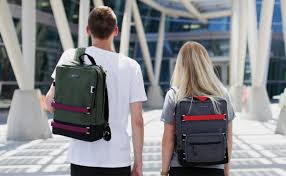 Think about your first day of high school.  Describe your first day just like the author of today’s warm-up activity.Follow the steps below.Paragraph #       	TOPIC 			Title			What were your feelings about the first 							day of high school BEFORE the day 							arrived?  What thoughts were going 							through your head?			Describe what your day was like.  								Remember to include details.  SHOW 							rather than tell.  Also, include transition 							words to show the sequencing of events.			How did lunch go? Describe this portion 							of your day.			What were your teachers like? 			Write about something that surprised you.			Write about something that your first day taught you about 				high school.Writing Focus:  Remember what you learned during the warm-up.  Be sure to go back and edit / revise your own writing to avoid errors.